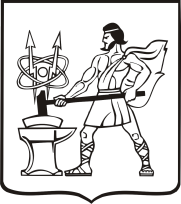 СОВЕТ ДЕПУТАТОВ ГОРОДСКОГО ОКРУГА ЭЛЕКТРОСТАЛЬМОСКОВСКОЙ ОБЛАСТИРЕШЕНИЕот 22.04.2020 № 424//71Об отнесении жилых помещениймуниципального жилищного фонда, кжилым помещениям, которые могут бытьиспользованы для предоставления медицинскими фармацевтическим работникам	В соответствии с пунктом 14 статьи 16 Федерального закона от 06.10.2003                               № 131-ФЗ «Об общих принципах организации местного самоуправления в Российской Федерации», статьей 7 Закона Московской области Закон Московской области от 14.11.2013 № 132/2013-ОЗ «О здравоохранении в Московской области», Положением о порядке предоставления служебных жилых помещений муниципального специализированного жилищного фонда городского округа Электросталь Московской области медицинским и фармацевтическим работникам», утвержденным решением Совета депутатов городского округа Электросталь Московской области от 25.05.2016 № 69/11, в целях создания условий для оказания медицинской помощи населению, Совет депутатов городского округа Электросталь Московской области РЕШИЛ:	1. Отнести жилые помещения муниципального жилищного фонда по адресу:	- Московская область, г. Электросталь, бульвар 60-летия Победы д. 8а кв. 124;	- Московская область, г. Электросталь, бульвар 60-летия Победы д. 8а кв. 121;	- Московская область, г. Электросталь, ул. Пушкина д. 23 кв. 64 	к жилым помещениям, которые могут быть использованы для предоставления медицинским и фармацевтическим работникам по договорам найма служебных жилых помещений.	2. Настоящее решение вступает в силу после его подписания.3. Контроль за исполнением настоящего решения возложить на заместителя Главы Администрации городского округа Электросталь Московской области А.Ю. Борисова.Глава городского округа                                                                                           В.Я. ПекаревПредседатель Совета депутатовгородского округа						                                      В.А. Кузьмин